ТРЕТЬЕ ОТКРЫТОЕ ПЕРВЕНСТВО МИРА ПО КИОКУСИНКАНСРЕДИ ЮНОШЕЙ, ДЕВУШЕК, ЮНИОРОВ И ЮНИОРОК ПО КУМИТЭ(группа дисциплин кёкусинкан)21-22 декабря 2013 г.1. Место и сроки проведения соревнованийСоревнования проходят 21-22 декабря 2013 г. по адресу: Болгария, г. Варна, Дворец культуры и спорта  - гр.Варна, ул.”Князь Борис”1152. Организаторы и проводящие организацииОрганизаторами Первенства являются:- Международная организация каратэ-до Кёкусин-кан KYOKUSHIN-KAN INTERNATIONAL;Федерация Кёкусинкай БолгарииОрганизационный комитет:председатель – Сенсей Николай Рачев – 4 дан  главный судья соревнований – Ц.Хиросиге  - главный секретарь соревнований – Пролет Василева координатор подготовки – Вилиана Янкова Комендант - Станислав ДимитровАдрес оргкомитета:Гр.Варна Местность „Свети Никола” вокзал „Студентский”E-mail : kyokushinkan_bg@abv.bg 3. Требования к участникам соревнований и условия их допуска3.1. Условия, определяющие допуск организаций и спортсменов к соревнованиям:3.1.1. К участию в соревнованиях допускаются сильнейшие спортсмены страны, прошедшие отбор на национальном уровне имеющие квалификацию не ниже 6 кю, мужского и женского полов, в возрасте 12 до 17 полных лет включительно на день проведения соревнований;3.1.2. Каждый участник соревнований на момент прохождения мандатной комиссии должен иметь следующие документы: общегражданский паспорт или свидетельство о рождении (для несовершеннолетних участников);документ, подтверждающий спортивную и стилевую квалификацию (спортивная разрядная книжка, будо-паспорт или международная карточка);полис обязательного медицинского страховании (оригинал);договор страхования от несчастного случая, действительный на момент соревнований (оригинал); письменное разрешение на участие от двух родителей (только для Россиян);- допуск спортивного врача к участию в соревнованиях, оформленный в заявке команды личной круглой печатью и треугольной печатью спортивного диспансера, проставленные не позднее 10 дней на момент проведения соревнований.3.1.3. Каждый участник, допущенный к соревнованиям должен иметь: - белое доги и пояс, соответствующий квалификации спортсмена-участника, при этом разрешаются нашивки и эмблемы в соответствии с правилами Кёкусин-кан;- индивидуальную раковину на пах для юношей и юниоров, для девушек и юниорок – по желанию;- нагрудник установленного образца – для девушек и юниорок;- протекторы на голень и подъем стопы – обязательны для всех категорий; - накладки на руки – обязательны для всех категорий;- шлем – для участников обоих полов (в случае отсутствия у спортсменов шлемов отвечающих заявленным требованиям, организаторами предоставляются шлемы и обеззараживающее средство для их протирки);- капа (протектор ротовой полости) – по желанию, кроме случая, когда спортсмен носит брекеты;- наколенники, налокотники – по желанию.ПримечаниеУчастницам разрешается использовать протектор на грудь следующего образца: верхняя граница протектора – на уровне вторых ребер, нижняя граница протектора – не ниже края реберных дуг, боковые границы протектора – по передним подмышечным линиям; жесткий протектор должен защищать как минимум груди; протектор не должен иметь открытых пластиковых элементов.Разрешается использование шлема с обязательной полной защитой подбородка, без железных решеток и пластиковых вставок на лицевой зоне.Разрешается использовать протекторы на голень и подъем стопы в виде эластичного чулка белого цвета с использованием уплотнителя толщиной не более . Использование пластиковых щитков, вставок запрещено.Разрешается использовать наколенники и налокотники в виде эластичного чулка белого цвета с использованием уплотнителя толщиной не более . Использование пластиковых щитков, вставок запрещено.Разрешается использовать накладки белого цвета в виде чулка с обрезанными пальцами с использованием уплотнителя толщиной не более . Использование пластиковых  вставок и кожаных перчаток запрещено.При нарушении любого из вышеперечисленных пунктов спортсмен не будет допущен к соревнованиям.При неявке спортсмена на татами после объявления его фамилии в течение 30 секунд спортсмену засчитывается поражение.3.2. Состав участников и численный состав команды:К участию в соревнованиях допускаются по 2 национальные команды от каждой страны – национальная команда национальной организации – члена Международной организации каратэ-до Кёкусин-кан и национальная сборная команда, составленная из лучших спортсменов других организаций Кёкусин и других школ каратэ-до, признающих правила Международной организации каратэ-до Кёкусин-кан.3.2.1. Каждая национальная команда может включать:- 1 официального представителя команды;- до 1 тренер;- 1 доктор команды;- до 2 бойцов в каждой категории из каждой команды;- судей (по вызову организаторов).. Россия, как страна организатор, имеет право на следующий состав:3.2.2.Болгария, как страна организатор, имеет право на следующий состав:Сборная команда Федерации кёкусин-кан каратэ-до России:- 1 официального представителя команды;- 2 тренера;- 1 доктора команды;- до 3 бойцов в каждой категории из каждой команды;ВНИМАНИЕ! ЗАЯВКИ ОТ СБОРНЫХ КОМАНД ДРУГИХ НАЦИОНАЛЬНЫХ СБОРНЫХ ПРИНИМАЮТСЯ ТОЛЬКО ОБЩИЕ, ЗА ПОДПИСЬЮ УПОЛНОМОЧЕННЫХ ЛИЦ. Каждый участник должен иметь страховой полис на случай травмы или заболевания, действительный на весь период пребывания в Болгарии и предусматривающий участие в спортивных соревнованиях!4. Программа соревнований4.1. Соревнования проводятся в следующих возрастных и весовых категориях:4.2. Расписание мероприятий соревнований: 20 декабря 2013 г. (пятница)– заезд команд, размещение в гостинице самостоятельное.Взвешивание спортсменов и проверка документов состоится в отеле „Азалия” с 12:00ч. до 20:00ч. часов (г. Болгария, г. Варна, к.к. “Св. Св. Константин и Елена”, гр. Варна).Судейский семинар с 16:00ч. до 20:00 часов. Место проведения: отеле „Азалия” 21 декабря 2013 г. (суббота)  – бои до полуфиналов включительно (10.00-19.00 ч.) (г. Болгария, г. Варна, Дворец культуры и спорта  - гр.Варна, ул.”Князь Борис”115).22 декабря 2013 г. (воскресенье) – финалы (12.00-16.00ч.), церемония награждения (г. Болгария, г. Варна, Дворец культуры и спорта  - гр.Варна, ул.”Князь Борис”115).23 декабря 2013 г.(понедельник)– выезд из гостиниц, разъезд команд.5. Регламент поединков5.2. Возрастная группа «юноши / девушки» (12-15 лет)Младшие юноши (12-13 лет)Отборочные бои: 2 минуты + 1 минута + взвешивание (разница в весе 2,5 и более кг) + 1 минута.Полуфинальные и финальные бои: 2 минуты + 1 минута + взвешивание (разница в весе 2,5 и более кг) + 1 минута.Младшие девушки  (12-13 лет)Отборочные бои: 2 минуты + 1 минута + взвешивание (разница в весе 2,5 и более кг) + 1 минута.Полуфинальные и финальные бои: 2 минуты + 1 минута + взвешивание (разница в весе 2,5 и более кг) + 1 минута.Старшие юноши (14-15 лет)Отборочные бои: 2 минуты + 1 минута + взвешивание (разница в весе 2,5 и более кг) + 1 минута.Полуфинальные и финальные бои: 2 минуты + 1 минута + 1 минута + взвешивание (разница в весе 2,5 и более кг) + 1 минута.Старшие девушки (14-15 лет)Отборочные бои: 2 минуты + 1 минута + взвешивание (разница в весе 2,5 и более кг) + 1 минута.Полуфинальные и финальные бои: 2 минуты + 1 минута + 1 минута + взвешивание (разница в весе 2,5 и более кг) + 1 минута.5.3. Возрастная группа «юниоры / юниорки» (16-17 лет)Юниоры (16-17 лет)Отборочные бои: 2 минуты + 2 минуты + взвешивание + 1 (разница в весе более ).Полуфинальные и финальные бои: 2 минуты + 2 минуты + 1 минута + взвешивание (разница в весе 3 и более кг) + 1 минута.Юниорки (16-17 лет)Отборочные бои: 2 минуты + 2 минуты + взвешивание (разница в весе более ) + 1 минута.Полуфинальные и финальные бои: 2 минуты + 2 минуты + 1 минута + взвешивание (разница в весе 3 и более кг) + 1 минута.6. Условия подведения итогов6.1. Соревнования по кумитэ проводятся по системе с выбыванием после одного поражения, согласно правилам соревнований. Разыгрывается два комплекта наград за третье место. В командном зачете подсчитываются очки участников команд во всех возрастных и весовых категориях: за 1-е место – 6 очков, за 2-е место – 4 очка, за 3-е место – 2 очка. В случае равенства суммы очков у 2 или более команд, преимущество имеет та, у которой больше 1-х мест, затем учитываются 2-е места и в последнюю очередь – 3-и места.7. Награждение7.1.Победители и призеры соревнований награждаются кубками, медалями и дипломами соответствующих степеней.В командном зачете команда, набравшая наибольшее количество очков, награждается кубком.7.2. Дополнительно могут устанавливаться призы спонсорами и другими организациями.8. 8. Финансовые условия участия8.1. УЧАСТНИКИРасходы, связанные с командированием участников, руководителей делегаций, тренеров в составе делегации на соревнования (проезд, размещение, питание, суточные и др. расходы), несут командирующие их организации.8.2. СУДЬИСудьям, допущенным к обслуживанию Первенства, Болгарская Карате Киокусин Федерация  предоставит бесплатное размещение в течение трех ночей в период с 20 по 23 декабря 2013 г. в двухместных номерах в гостинице „Азалия”.Болгарская Карате Киокусин Федерация обеспечит судей, допущенных к судейству, горячими обедами в дни проведения соревнований, 21 и 22 декабря 2012 г.9. Заявки на участие:10.1.Срок подачи предварительных заявок в свободной форме: до25 ноября 2013 г.Срок подачи официальных заявок: до 2 декабря 2013 г.Телефон :  +359 885775059; +359 888438384Секретарь: Пролет Василева e-mail: kyokushinkan_bg@abv.bg 10.2. Заявки принимаются только установленной формы в печатном виде. Заявка должна быть подписана и заверена печатью руководителем национальной Федерации (или уполномоченным лицом), подписана и заверена личной печатью врача, который обязан заверить допуск каждого спортсмена. Количество допущенных спортсменов в заявке указывается прописью.ВНИМАНИЕ!!! Узнайте о получении вашей заявки на участие звонком в Оргкомитет соревнований!10.3. Оригинал заявки, вместе с иными указанными документами, предоставляется официальным представителем команды в мандатную комиссию. Внимание!!! Подпись и печать врача на заявке действительна в течение 10 дней!10.4. Несвоевременно поданные или неправильно оформленные заявки не принимаются.Положение является официальным вызовом на соревнование.Приложение 1.ОБЩАЯ ЗАЯВКА ТОЛЬКО НА СПОРТСМЕНОВ С ВИЗОЙ ВРАЧАНА БЛАНКЕ ЗАЯВЛЯЮЩЕЙ СТРАНЫ/ОРГАНИЗАЦИИ (подается на мандатную комиссию с оригинальными печатями врача напротив каждой фамилии и общим количеством допущенных спортсменов написанным от руки и заверено печатью врача и спортивной медицинской комиссии)Заявкана участие в Первенстве Мира 21-22 декабря 2013 годаот __________________________________________________________________________федерацияК соревнованиям допущено ________________________________________________   человек.	(количество прописью)Врач:         ____________________________________       МП       /______________________/Представитель______________________________________________Руководитель:       ______________________________     МП    /_____________________/Приложение 2.ИНДИВИДУАЛЬНАЯ ЗАЯВКА СПОРТСМЕНА (заполняется и присылается только в электронном виде, на мандатную комиссию не предоставляется!!!)THE 3rd KYOKUSHIN-KAN WORLD YOUTH CHAMPIONSHIP IN KUMITEKUMITE ENTRY FORM*допускается заполнение на русском языкеПриложение 3.РАСПИСКАМы,_______________________________________________________________паспорт: серия _______________ номер______________________________выдан  ________________________________________________________ дата выдачи______________и ________________________________________________________________паспорт: серия _______________ номер______________________________выдан  ________________________________________________________ дата выдачи______________  Даем свое согласие на участие ____________________________________ __________________________________________________________________в Первенстве Мира по Киокусинкай (Кёкусинкан), среди детей, юношей, девушек, юниоров и юниорок, которое состоится 21-22 декабря  2013 года по адресу: Болгария, г. Варна, Дворец культуры и спорта . С правилами соревнований ознакомлены. В случае получения ребенком травм на данных соревнованиях, претензий к организаторам турнира и тренерскому составу не имею.«___» _____________ 2013 года      ______________    /________________ /                                                                     подпись	                       расшифровка подписиПриложение 4ЗАЯВКА НА СУДЕЙСТВО НА СОРЕВНОВАНИЯХ ПЕРВЕНСТВА МИРА(заполняется и присылается только в электронном виде на бланке национальной организации)Руководитель национальной организации:       ______________________________     МП    /_____________________/Приложение 5ОБЩАЯ ЗАЯВКА ВСЕЙ ДЕЛЕГАЦИИ, ВКЛЮЧАЯ БОЛЕЛЬЩИКОВ. Заполняется на бланке командирующей организации.Руководитель национальной организации:       ______________________________     МП    /_____________________/12-13 лет полных лет12-13 лет полных летЮношиДевушкидо 35 кгдо 40 кгдо 40 кгдо 45 кгдо 45 кгдо 50 кгдо 50 кгсвыше 50 кгдо 55 кгсвыше 55 кг14-15 лет полных лет14-15 лет полных летЮношиДевушкидо 45 кгдо 45 кгдо 50 кгдо 50 кгдо 55 кгдо 55 кгдо 60 кгдо 60 кгдо 65 кгсвыше 60 кгсвыше 65 кг16-17 лет полных лет16-17 лет полных летЮношиДевушкидо 55 кгдо 55 кгдо 60 кгсвыше 55 кгдо 65 кгдо 70 кгдо 75 кгсвыше 75 кгОрганизаторы сохраняют за собой право объединить весовые категории или изменить их границы с учетом действительного числа участников в категориях.Организаторы сохраняют за собой право объединить весовые категории или изменить их границы с учетом действительного числа участников в категориях.№Фамилия, имяДата рожденияВозраст(полных лет)Вес(кг)Рост(см)Кю/данТренер Фамилия Имя Врач12345PERSONAL INFORMATIONPERSONAL INFORMATIONPERSONAL INFORMATIONCOUNTRYPERSONAL INFORMATIONPERSONAL INFORMATIONPERSONAL INFORMATIONLAST NAMEHEIGHT (CM)HEIGHT (CM)WEIGHT (KG)LAST NAMENAMEDATE OF BIRTHyyyy/mm/ddDATE OF BIRTHyyyy/mm/ddDAN/KYUNAMESEX
Coach’s Last name / first name (in Latin letters)
Coach’s Last name / first name (in Latin letters)
Coach’s Last name / first name (in Latin letters)ORGANIZATION NAME
Coach’s Last name / first name (in Latin letters)
Coach’s Last name / first name (in Latin letters)
Coach’s Last name / first name (in Latin letters)CATEGORYADDRESS OF ORGANIZATION(incl. post address,mail and phone details) *ADDRESS OF ORGANIZATION(incl. post address,mail and phone details) *EXPERIENCE \ TOURNAMENT HISTORY *EXPERIENCE \ TOURNAMENT HISTORY *EXPERIENCE \ TOURNAMENT HISTORY *EXPERIENCE \ TOURNAMENT HISTORY *President                                                                           phone numberPresident                                                                           phone numberPresident                                                                           phone numberPresident                                                                           phone numberPresident                                                                           phone numberPresident                                                                           phone number№СтранаФамилия, имяДата рождения, возраст (число полных лет)ДанОсновные турниры, которые претендент обслуживал в качестве судьи (дать полные названия турниров с указанием места и даты проведения, примерного числа обслуженных боев и своей роли: главный судья, рефери на татами, угловой судья и т.д.)Общий стаж судейства (число полных лет)Высшие спортивные достижения (дать полные названия турниров с указанием места и даты проведения, занятого места)Владение языками (указать языки, на которых судья может изъясняться)123ОБЩАЯ ЗАЯВКА  на участие в Первенстве Мира 21-22 декабря 2013 годаот __________________________________________________________________________название национальной организацииПредставитель    ______________________________________________________(ФИО, контактные телефоны с кодом страны и города)ОБЩАЯ ЗАЯВКА  на участие в Первенстве Мира 21-22 декабря 2013 годаот __________________________________________________________________________название национальной организацииПредставитель    ______________________________________________________(ФИО, контактные телефоны с кодом страны и города)ОБЩАЯ ЗАЯВКА  на участие в Первенстве Мира 21-22 декабря 2013 годаот __________________________________________________________________________название национальной организацииПредставитель    ______________________________________________________(ФИО, контактные телефоны с кодом страны и города)ОБЩАЯ ЗАЯВКА  на участие в Первенстве Мира 21-22 декабря 2013 годаот __________________________________________________________________________название национальной организацииПредставитель    ______________________________________________________(ФИО, контактные телефоны с кодом страны и города)ОБЩАЯ ЗАЯВКА  на участие в Первенстве Мира 21-22 декабря 2013 годаот __________________________________________________________________________название национальной организацииПредставитель    ______________________________________________________(ФИО, контактные телефоны с кодом страны и города)ОБЩАЯ ЗАЯВКА  на участие в Первенстве Мира 21-22 декабря 2013 годаот __________________________________________________________________________название национальной организацииПредставитель    ______________________________________________________(ФИО, контактные телефоны с кодом страны и города)ОБЩАЯ ЗАЯВКА  на участие в Первенстве Мира 21-22 декабря 2013 годаот __________________________________________________________________________название национальной организацииПредставитель    ______________________________________________________(ФИО, контактные телефоны с кодом страны и города)ОБЩАЯ ЗАЯВКА  на участие в Первенстве Мира 21-22 декабря 2013 годаот __________________________________________________________________________название национальной организацииПредставитель    ______________________________________________________(ФИО, контактные телефоны с кодом страны и города)ОБЩАЯ ЗАЯВКА  на участие в Первенстве Мира 21-22 декабря 2013 годаот __________________________________________________________________________название национальной организацииПредставитель    ______________________________________________________(ФИО, контактные телефоны с кодом страны и города)Фамилия, имя члена делегации (латинскими буквами)Статус(представитель команды, спортсмен,тренер,судья, врач, гость)Дата рождения (гггг/мм/дд) / полных летПаспортные данные (серия, №, кем /когда выдан, срок действия паспорта)Степень кю/дан(если есть)Дата приезда в Москву, вид транспорта, номер рейса, транспортный узел прибытия.Дата выезда из Москвы, вид транспорта, номер рейса,  транспортный узел убытия.Место размещения в Москве12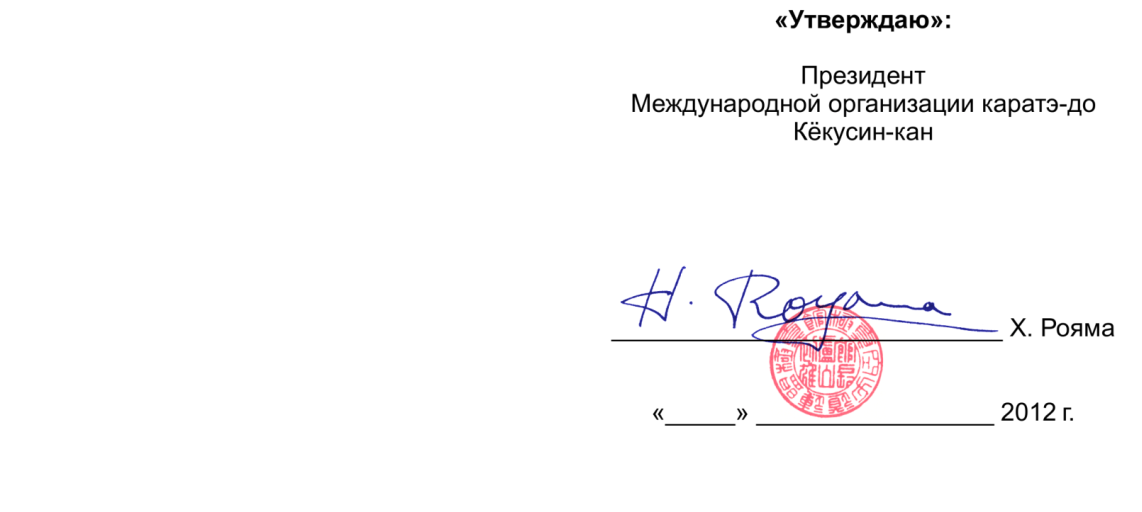 